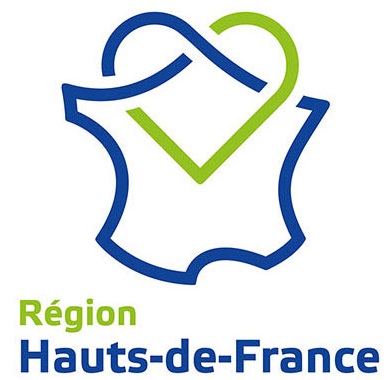 DOSSIER DEDEMANDE DE FINANCEMENT« SOUTIEN AUX PROJETSDE VALORISATION DES PRODUCTIONS AGRICOLES ET D’APPROVISIONNEMENT LOCAL »Le présent document constitue le descriptif complet et détaillé du projet pour lequel le soutien est sollicité. Ce document sera utilisé par le service instructeur dans le cadre de la procédure d’instruction des dossiers, veillez aussi à renseigner attentivement les différentes rubriques. N’hésitez pas à dupliquer les feuillets au besoin et à joindre tout document utile à la compréhension de votre projet.Le présent dossier de demande d’aide une fois complété par le  porteur de projet constitue le dossier unique de demande d’aide. Le dossier complet est à envoyer par email à dagri@hautsdefrance.fr en mentionnant dans l’objet du courriel la formule suivante : Demande aide « Année » - Nom du porteur de projet – Numéro de département.L’original du dossier de demande d’aide doit également être déposé par courrier.Adresse d’envoiMonsieur le Président de la Région Hauts-de-FranceDirection de l’AgricultureService Qualité et Valorisation des Productions Agricoles151 avenue du Président Hoover – 59555 LILLE CedexIntitulé du projet (le titre du projet doit être court et explicite)A - IDENTIFICATION DU PORTEUR / ANIMATEUR DU PROJETB - DESCRIPTION DU PROJETC - DESCRIPTION DU BESOIND - PARTENARIAT du GROUPE PROJET 	Le plan d’actions est mis en œuvre par le groupe projet. Listez les partenaires du groupe projet, leur pertinence, leur intérêt, et les actions menées par le partenaire en lien avec le projet. E - PHASAGE DU PROJETF - OBJECTIFS DU PROJETG - CARACTERE INNOVANT DU PROJETH - CARACTERE STRUCTURANT ET OPERATIONNEL DU PROJET SUR LA FILIERE ET POUR LE TERRITOIREImplication de l’amont de la filière dans le projet ☐ Quelle(s) est (sont) la(les) filières concernées par le projet : 	☐ Projet impliquant des agriculteurs - Indiquer les agriculteurs ou groupements d’agriculteurs concernés 	☐ Projet impliquant des entreprises agroalimentaires – Indiquer les entreprises concernées 	Projet de commercialisation impliquant l’aval de la filière ☐ Restauration collective : indiquez les établissements concernés 	☐ Restauration commerciale : indiquez les établissements concernés 	☐ Grandes et moyennes surfaces : indiquez les établissements concernés 	☐ Autres 	Une carte du territoire de projet - localisant les agriculteurs, les entreprises agroalimentaires et l’aval de la filière peut être insérée. I - PLAN D’ACTION DU PROJET ET RESULTATS ATTENDUSPour chaque objectif opérationnel, indiquer le type d’indicateur retenu, la valeur cible et l’objectif de réalisation attendu le cas échéant. Quelles sont les retombées directes et indirectes attendues du projet, sur le territoire et/ou les filières concerné(e)s ? À court, moyen et long termes ? Retombées sur la profession agricole ? Nombre d’agriculteurs impactés, entreprises agroalimentaires ? J - DEPENSES DU PROJET Etes-vous assujettis à la TVA ?       Oui    NonRécapitulatif des dépenses prévisionnelles (Période du 		  au 		        )K - PLAN DE FINANCEMENT DU PROJETPrécisez  HT ou  TTCL - ENGAGEMENTS DU DEMANDEUR ET SIGNATURE Je demande à bénéficier d’une aide au titre du dispositif soutien à l’approvisionnement local en Région Hauts-de-France	   J’atteste sur l’honneur :l’exactitude des renseignements fournis dans le présent formulaire et les pièces jointes,ne pas avoir sollicité, pour le même projet, une aide autre que celles indiquées sur le présent formulaire de demande d’aide,que le projet pour lequel une aide est sollicitée n’a jamais fait l’objet de financements par le passé,ne pas avoir commencé l’exécution de ce projet avant la date de dépôt de la présente demande d’aide, avoir pris connaissance que ma demande d’aide pourra être rejetée au motif que le projet ne répond pas aux priorités ou critères définis régionalement et/ou au motif de l’indisponibilité de crédits affectés au type d’opérationsEtre à jour de mes obligations fiscales Etre à jour de mes obligations sociales	Je m’engage, sous réserve de l’attribution de l’aide :à réaliser l’action pour laquelle l’aide est sollicitée et à mettre en œuvre la convention de partenariat le cas échéant,à informer la Région de toute modification de ma situation, de la raison sociale de ma structure, des engagements ou du projet,à faire la publicité sur la participation de la Région dans le financement de l’action à fournir à la dernière demande de paiement le bilan qualitatif et quantitatif de l’action sur la période concernée accompagné des livrables correspondants.Fait à :		Le     		      / 		         /   			Signature du demandeur ou du représentant légal (visé en page 1) : 	                                                         Cachet du demandeurM - LISTE DES PIECES A FOURNIRLe cas échéant, le service instructeur pourra être amené à demander d'autres pièces jugées nécessaires pour l'instruction de la demande.Annexe 1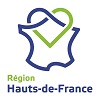 LISTE DES AIDES PUBLIQUES PERÇUES PERCUES «  DE MNIMIS » AU COURS DES TROIS DERNIERES ANNEESA REMPLIR PAR LE CHEF DE FILEINFORMATIONS A L’ATTENTION DU SIGNATAIRE Les aides de minimis constituent une catégorie particulière d’aides publiques pour les entreprises. 

Les pouvoirs publics qui allouent des aides de  minimis ont  l’obligation  d’informer  les  entreprises  bénéficiaires,  du  caractère de  minimis des  aides  attribuées. Si  vous  avez  reçu  une  aide de  minimis, cette  aide  a  dû  vous  être  notifiée  par  courrier  par  l’autorité  publique  attributaire  (Etat, collectivités locales, établissements publics, agences...). Vous ne devez donc pas comptabiliser dans ce montant les aides qui ne sont pas allouées au titre du règlement de minimis.Les aides de minimis sont des aides publiques qui sont octroyées au titre des règlements suivants : - règlement  (CE)  n° 1998/2006  de  la  Commission  du  15 décembre  2006  concernant l’application des articles 87 et 88 du traité aux aides de minimis,  - règlement   (UE)   n° 1407/2013   de   la   Commission   du   18 décembre   2013   relatif   à l’application des articles 107 et 108 du traité sur le fonctionnement de l’Union européenne (TFUE) aux aides de minimis,  - règlement  (CE)  n° 1535/2007  de  la  Commission  du  20 décembre  2007  concernant l’application des articles 87 et 88 du traité CE aux aides de minimis dans le secteur de la production de produits agricoles,  - règlement   (UE)   n° 1408/2013   de   la   Commission   du   18 décembre   2013   relatif   à l’application  des  articles  107  et  108  du  TFUE  aux aides de  minimis  dans  le  secteur  de l’agriculture,- règlement (UE) n° 360/2012 de la Commission du 25 avril 2012 relatif à l’application des articles 107 et 108 du TFUE aux aides de minimis accordées à des entreprises fournissant des services d’intérêt économique général (SIEG).  Je soussigné , (représentant légal de la structure : nom, prénom et qualité) représentant de , entreprise unique au sens de la définition figurant à l’article 2.2 du règlement (UE) n°1407/2013 de la Commission du 18 décembre 2013 relatif à l’application des articles 107 et 108 du traité de fonctionnement de l’Union Européenne aux aides de minimis, déclare : n'avoir pas perçu d'aides relevant du régime "de minimis" (décision d'octroi ou paiement) au cours de l’exercice fiscal en cours et des deux derniers exercices fiscaux ; avoir perçu d'aides relevant du régime "de minimis" (décision d'octroi ou paiement), listées dans le tableau ci-dessous, au cours de l’exercice fiscal en cours et des deux derniers exercices fiscaux, à la date de signature de la présente déclaration ;NOM Prénom ou RAISON SOCIALE : 	Adresse (siège social) : 	Code postal : |__||__||__||__|__|Commune : 	STATUT JURIDIQUE :  Groupement, collectif d’agriculteurs et coopérative agricole (précisez) : 	 Entreprise (précisez) : 	 Association, fondation et autre personne morale de droit privé (précisez) : 	 Collectivité (précisez) : 	 Etablissement d’enseignement (précisez) : 	 Autre personne morale de droit public (précisez) : 	CODE NAF : 	Activité Principale : 	N° SIRET : 	Effectifs (nombre d’ETP) : 	Appellation Commerciale (le cas échéant) : 	Adresse (si différente du siège) : 	Code postal : |__||__||__||__|__|Commune : 	NOM Prénom du représentant légal : 	Fonction du représentant (Maire, Président…) :	Téléphone :	Courriel : 	NOM Prénom du porteur de projet : 	Fonction du porteur :	Téléphone :	Courriel : 	Décrire le projet ainsi que la problématique à laquelle il veut répondre Préciser la portée géographique du projet : localisation, territoire, population, liens entre l’amont agricole et l’aval (transformation, commercialisation…)Calendrier global du projetEn quoi le projet répond-il à un/des besoins exprimés par les acteurs de l’agriculture, l’agroalimentaire, la restauration collective,… ?Comment ce besoin a-t-il été identifié ?Nom du partenairePertinence, intérêt du partenaireActions menées par le partenaire dans le projetQuelles ont été les étapes de l’élaboration du projet ? Quels sont les enjeux ?Justifiez la viabilité et la pérennité économique du projet à court et moyen termes.Quel est le public cible ?Quels sont les objectifs du projet, en termes de réalisations concrètes et quantifiables ? Expliquez les objectifs stratégiques, puis les objectifs opérationnels.Expliquer en quoi le projet est innovant : s’agit-il de mettre au point de nouveaux produits, de nouvelles techniques, méthodes ou pratiques, ou de nouvelles formes d’organisation ?En quoi le projet va-t-il au-delà des travaux habituels des porteurs de projet ?Le projet va-t-il induire une contractualisation, ou des engagements en matière d’approvisionnement auprès des agriculteurs locaux ? Expliquez (modalités d’évolution des achats, commercialisation, objectifs chiffrés…)Quelles sont les ressources humaines nécessairesQuels sont les moyens matériels nécessaires Détaillez le caractère structurant et opérationnel du projet sur la filière.Objectifs opérationnelsN°ActionsPartenaires mobilisésRésultats attendusCalendrier prévisionnelCoûts salariaux de l'ingénierieCoûts salariaux de l'ingénierieCoûts salariaux de l'ingénierieCoûts salariaux de l'ingénieriePrestations externes ou de servicesPrestations externes ou de servicesCoûts matériaux, fournitures…Actions 
Préciser : animation, étude, activité outil d'information et de communication, formationNb de jours dédiés au projet

(j)Salaire annuel brut chargé du personnel affecté sur le projet

(a)Nombre de jours travaillés annuel 

Base 228 jours

(b)Coût unitaire €/jour 


(c) = (a) / (b)Total frais salariaux liés au projet

Plafonnement à 50 000€/an 
par ETP

(d) = (j) x  c)Numéro de devisMontant du devis €   HT Ou TTC(A préciser)Coût des matériaux, fournitures, produits similaires, supportés directement du fait du projet en € HT Ou  TTC(A préciser)Total € HT Ou  TTC(A préciser)                                       -   €                  -   €                                        -   €                  -   €                                        -   €                  -   €                                        -   €                  -   €                                        -   €                  -   €                                        -   €                  -   € DEPENSESDEPENSESRECETTESRECETTESRECETTESObjetCoût en €Sources de financementMontant en €Statut de la demandeRégionAutres financements publics (à détailler ci-dessous) Obtenu  Demandé- Obtenu  Demandé- Obtenu  Demandé- Obtenu  DemandéAutofinancement Obtenu  Demandé- Dont Fonds propres Obtenu  Demandé- Dont Prêt bancaire Obtenu  DemandéAutres financements (privés : à détailler ci-dessous) Obtenu  Demandé- Obtenu  Demandé- Obtenu  DemandéRecettes prévisionnelles générées par le projet Obtenu  Demandé Obtenu  Demandé Obtenu  DemandéTotal des dépenses (précisez HT ou TTC)Total des recettesPiècesType de demandeur concerné /type de projet concernéPièce jointeSans objetExemplaire original du présent formulaire de demande d’aide complété et signé TousPreuve de la représentation légale (délibération, décision de conseil d’administration, Kbis…) ou pouvoir accordé au signataire par le représentant légal (mandat, pouvoir, délégation de signature…)TousRelevé d’identité bancaire indiquant le n° IBAN (ou copie lisible)TousExemplaire des statuts à jour, datés et signésTous sauf maîtrise d’ouvrage publique Présentation de l’entreprise, sur la base de documents existants (plaquette, organigramme de présentation…)Pour les sociétés, entreprises privéesExtrait K-bis de moins de 3 mois ou inscription au registre ou répertoire concernéPour les structures de droit privéCopie publication au JO ou récépissé de déclaration en préfecture Pour les associationsLiasse fiscale complète ou Bilan et comptes de résultat approuvés du dernier exercice ou Comptes administratifsTousDélibération ou attestation de l’organe compétent approuvant le projet et le plan de financement TousProjet de convention de partenariat ou courrier d’engagement du partenaire dans le projet partenarialTousTout document permettant de s’assurer que le demandeur a obtenu ou sollicité des financements publics en dehors de la présente demande d’aide (convention, décision dans le cas où l’aide sollicitée a déjà été obtenue ou copie de la demande d’aide si l’aide a été sollicitée mais pas encore obtenue). Si des financeurs publics sont sollicités en dehors de la présente demande d’aideNote explicative, pièces explicitant les recettesEn cas de recettesAnnexe 1 : Attestation de minimis : liste des aides perçues au cours des trois dernières années, à fournir pour chaque partenaireTousPièces justificatives des dépenses prévisionnelles qui donneront lieu à une facturation : devis Pour les dépenses qui seront facturéesPièces justificatives des dépenses prévisionnelles de rémunération : fiches de postes, fiche de paie, bulletins de paie antérieursPour les frais salariauxDate de l’attribution de l’aide de minimisSi l’aide n’a pas encore été attribuée,  indiquer la date de demande de l’aideN° SIRENDénominationet objet de l’aideFinanceursType d’aide de minimis (général, agricole, pêche et aquaculture, SIEG)Montant de l’aide en €
(montant indiqué sur la décision attributive de l’aide) 

Merci d’indiquer « sans objet » si l’aide n’a pas encore été attribuée.TOTALTOTALTOTALTOTALTOTALJe soussigné :(prénom, NOM)Qualité :(Président…)Qualité :(Président…)Représentant légalement le demandeur, m’engage à réaliser le projet à l’appui de cette demande dans les conditions énoncées ci-dessus et certifie exacts et sincères les informations mentionnés.Représentant légalement le demandeur, m’engage à réaliser le projet à l’appui de cette demande dans les conditions énoncées ci-dessus et certifie exacts et sincères les informations mentionnés.Représentant légalement le demandeur, m’engage à réaliser le projet à l’appui de cette demande dans les conditions énoncées ci-dessus et certifie exacts et sincères les informations mentionnés.Représentant légalement le demandeur, m’engage à réaliser le projet à l’appui de cette demande dans les conditions énoncées ci-dessus et certifie exacts et sincères les informations mentionnés.Représentant légalement le demandeur, m’engage à réaliser le projet à l’appui de cette demande dans les conditions énoncées ci-dessus et certifie exacts et sincères les informations mentionnés.Représentant légalement le demandeur, m’engage à réaliser le projet à l’appui de cette demande dans les conditions énoncées ci-dessus et certifie exacts et sincères les informations mentionnés.Fait à :      Le :      Fait à :      Le :      Cachet de la structure :Cachet de la structure :Signature du représentant légal :Signature du représentant légal :